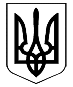 ВЕЛИКОДИМЕРСЬКА СЕЛИЩНА РАДАБРОВАРСЬКОГО РАЙОНУ КИЇВСЬКОЇ ОБЛАСТІР І Ш Е Н Н ЯПро виключення із складу засновників Плосківської сільської ради Броварського району Київської області та включення до складу засновникаВеликодимерську селищну раду Броварського району Київської області Відповідно до законів України «Про місцеве самоврядування в Україні», «Про освіту», «Про повну загальну середню освіту», «Про дошкільну освіту», «Про позашкільну освіту», «Про державну реєстрацію юридичних осіб, фізичних осіб - підприємців та громадських формувань», Бюджетного кодексу України, з метою раціонального використання бюджетних коштів і вдосконалення мережі закладів освіти, селищна радаВ И Р І Ш И Л А:1.   Виключити із складу засновників комунального закладу Плосківське навчально-виховне об'єднання «Заклад загальної середньої освіти заклад дошкільної освіти» - Плосківську сільську раду Броварського району Київської області, у зв’язку ліквідацією та об’єднанням до Великодимерської об’єднаної територіальної громади та включити до складу засновників Великодимерську селищну раду Броварського району Київської області.Присвоїти назву закладу: Комунальний заклад «Плосківське навчально-виховне об’єднання «Опорний заклад загальної середньої освіти – заклад дошкільної освіти – заклад позашкільної освіти» Великодимерської селищної ради Броварського району Київської області, скорочена назва: КЗ «Плосківське НВО».Затвердити Статут Комунального закладу «Плосківське навчально-виховне об’єднання «Опорний заклад загальної середньої освіти – заклад дошкільної освіти – заклад позашкільної освіти» Великодимерської селищної ради Броварського району Київської області.Виконавчому комітетові Великодимерської селищної ради Броварського району Київської області здійснити організаційні-правові заходи, пов’язані з державною реєстрацією КЗ «Плосківське НВО».Контроль за виконанням цього рішення покласти на постійну комісію з питань освіти, культури, туризму, молоді, фізкультури і спорту, охорони здоров’я та соціального захисту населення. Селищний голова					      Анатолій  БОЧКАРЬОВсмт Велика Димерка03 грудня 2020 року№ 21 ІІ-VIIІ                    